SARL OUBOUKHA FRERES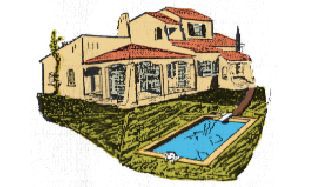                                                                  ENT BATIMENT GÉNÉRALE15 Rue Charlie Chaplin  13200 ARLES Tél : 06 86 04 02 22SIREN RCS TARASCON:797811486M. et MmeJAMMES22 Rue François Villeneuve 34070 MONTPELLIERDEVISN°254.ind2	du 06/04/2018	Page	1Aucune acceptation ne sera prise en compte sans signature du devis et de l'acompte demandé, soit 30 %.Arrêté le présent devis à la somme de:DEUX MILLE DEUX CENT QUATRE-VINGT DIX SEPT EUROS ET QUARANTE TROIS CENTSBon pour accord, le : ......../......../........Je verse un acompte de 30,00 % soit 689,22 €Le clientL'entrepreneurDémolition de carrelage au sol, sans récupération des carreaux, compris démolition de la chape, non compris l'enlèvement et l'évacuation des matériaux en décharge. (19.13 € HT/m²)Fourniture et pose d'une chape de ravoirage sur 6 cm (17.97 €HT/m²) – TOTAL 37.10 €HT/m² -  Source – BATI-CHIFFRAGE  2018LIBELLEQTEUPU. HTTVATOTAL HTSOLS1	Demolition de chape etcarrelage58M216,01928,582	Chape de ravoirage epaisseur 6 cm58M220,001160,00CUMUL HT : SOLSCUMUL HT : SOLSCUMUL HT : SOLSCUMUL HT : SOLSCUMUL HT : SOLS2088,58